Снежинки из… макаронУ рачительной и творчески мыслящей хозяйки даже макароны могут стать основой для создания в новый 2017 год удивительных по красоте украшений. Фантазии тут можно дать волю – ведь каждая новая снежинка может быть абсолютно непохожа на предыдущую. Все что для этого нужно – запастись как можно большим количеством разных видов макарон в ближайшем супермаркете (цветочки, елочки, спиральки, ракушки и пр.). Также не обойтись без клея, белой краски и тесьмы (ленты, лески, нити) для подвешивания.Формируем узор, начиная с центра, соблюдая симметрию. От того какими получатся игрушки, зависит только от вашего воображения. Части украшения склеиваем друг с другом с помощью клея. По окончании работы красим снежинку в белый цвет, дополнительно украсив декор блестками по своему вкусу.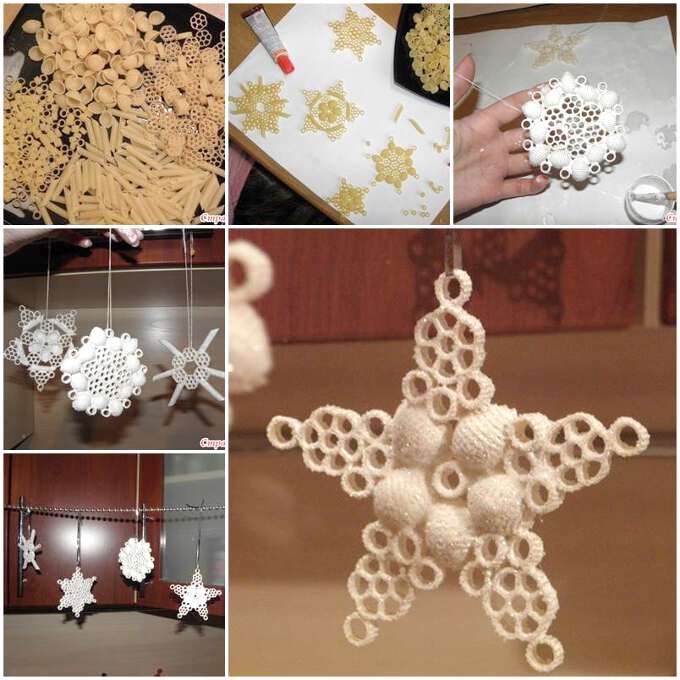 